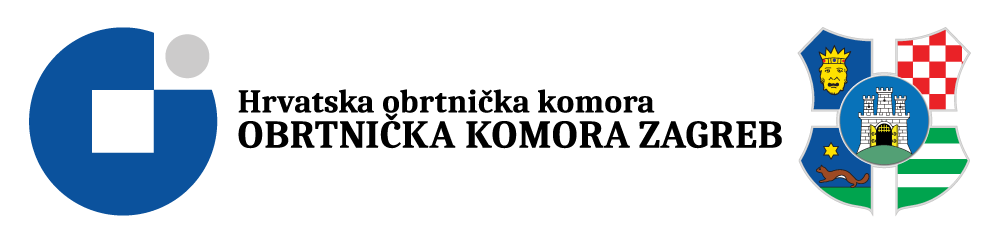     ODJEL ZA ORGANIZACIJU RADA CEHOVAPRIJAVA NATJECATELJA ZA 1. OTVORENO OBRTNIČKO NATJECANJE FLORISTA „ZLATNI CVIJET“koje će se održavati na Zagrebačkom velesajmu, paviljon 8a, dana 27. travnja 2017.Obrt ( mjesto zaposlenja natjecatelja):____________________________________________________________________Ime natjecatelja:_________________________________________________________________Zanimanje natjecatelja:____________________________________________________________Ulica i kućni broj:________________________________________________________________Poštanski broj i mjesto:____________________________________________________________Kontakt osoba:_______________________________ 	 Tel.:___________________________GSM.:________________________            e-mail:_____________________________________Ime asistenta:____________________________________________________________________                                                                            U______________, dana ________________2017.                                  Potpis natjecatelja:                                                                                                               _____________________                                                                            MP                                                 (ovjerava vlasnik obrta)Važne napomene:pravo nastupa na 1. Otvorenom obrtničkom natjecanju florista „ Zlatni cvijet „ imaju članovi HOK-a; popunjene prijavnice dostavljaju se u OK Zagreb, u Odjel za organizaciju rada cehova OK Zagreb, najkasnije do 6. travnja 2017., putem e-maila: okz@okz.hr ili na  fax 4846-615, ili poštom na Obrtničku komoru Zagreb, Ilica 49,10 000 Zagreb, s naznakom „ za natjecanje florista Zlatni cvijet“.sve prijavnice moraju biti potpisane i ovjerene, a u slučaju odustanka natjecatelji su dužni dostaviti pismeni opravdani razlog odustanka (krajnji rok za odustanak od sudjelovanja je 22.travnja 2017.) hotelski smještaj osiguran je od strane organizatora isključivo za natjecatelja i jednog asistenta;  organizator ima pravo izmjena i dopuna, o čemu će na vrijeme obavijesti zainteresirane strane;ukoliko imate dodatnih pitanja možete se obratiti i putem e-maila:  okz@okz.hr;